    Die Kenko Kempo-Tai Chi Form von Erich Ries  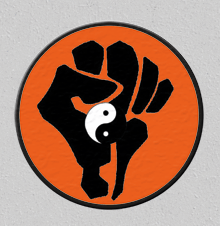 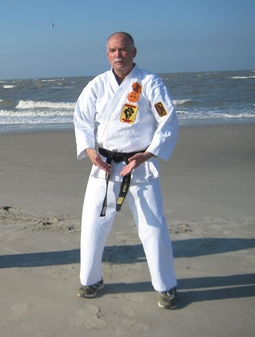 Die vielfältigen positiven gesundheitlichen Auswirkungen des Qi Gong sind in vielen medizinischen Untersuchungen inzwischen gut untersucht und belegt. Ähnliches gilt für das Tai-Chi-Chuan, das letztlich nicht viel anderes ist als "Qi Gong in Bewegung".Daneben gibt es weitere Vorteile im Alltag: Der wichtigste Aspekt ist die Sturzprophylaxe, die mit zunehmendem Alter immer wichtiger wird - hier ist das Tai-Chi-Chuan unschlagbar!Aus den vielen, zum Teil sehr schwer zu erlernenden Tai-Chi-Chuan-Formen habe ich aufgrund meiner verschiedenen Erfahrungen schließlich eine kurze Form entwickelt, die meiner Ansicht nach alle wichtigen Elemente des Tai Chi enthält und die sich vor allem sehr schnell lernen und sehr gut auch für Anfänger geeignet ist: Die Kenko Kempo Karate Tai-Chi-Chuan 9er Kurzform.Die Einzelfiguren in der Form:Das Qi weckenDie Mähne des Wildpferdes teilen (Diagonal fliegen)Der Kranich breitet seine Flügel ausDas Knie streifenDie Laute spielenDen Affen abwehrenDie PeitscheDrücken und SchiebenDas Qi sammelnDie Bewegungsrichtungen:Immer Linear im Wechsel (Vorteil geringer Platzbedarf)nach links beginnend180 Grad DrehungAusführung nach rechts180 Grad DrehungAusführung nach linksusw.Der Ablauf:Beginn : Das Qi wecken 2x (Arme nach vorne heben und senken)Drehung nach links (90 Grad): Die Mähne des Wildpferdes teilen 3x Der Kranich breitet seine Flügel ausDrehung nach rechts (180 Grad) :  Die Mähne des Wildpferdes teilen 3x Der Kranich breitet seine Flügel ausDrehung nach links (180 Grad) : Das Knie streifen 3x Die Laute spielenDrehung nach rechts (180 Grad) : Das Knie streifen 3 x Die Laute spielenDen Affen abwehren, 4x Rückwärts-SchrittDrehung nach rechts (180 Grad) :  Den Affen abwehren 4x Rückwärts-SchrittDie Peitsche nach linksDrücken + 2x schieben links Drehung nach rechts (180 Grad) : Drücken + 2x schieben rechts Drehung und Peitsche nach linksAbschluß : Drehung 90 Grad nach vorne, Qi sammeln + 2x Arme heben und senken